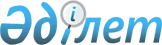 Балпық ауылдық округінің Жаңаталап ауылындағы Ильин, Қантбай Үсенов көшелерінің № 2 отарына шектеу іс-шараларын белгілеу туралы
					
			Күшін жойған
			
			
		
					Алматы облысы Қаратал ауданы Балпық ауылдық округі әкімінің 2018 жылғы 29 тамыздағы № 7 шешімі. Алматы облысы Әділет департаментінде 2018 жылы 6 қыркүйекте № 4815 болып тіркелді. Күші жойылды - Алматы облысы Қаратал ауданы Балпық ауылдық округі әкімінің 2018 жылғы 12 желтоқсандағы № 13 шешімімен
      Ескерту. Күші жойылды - Алматы облысы Қаратал ауданы Балпық ауылдық округі әкімінің 12.12.2018 № 13 шешімімен (алғашқы ресми жарияланған күнінен бастап қолданысқа енгізіледі).
      "Ветеринария туралы" 2002 жылғы 10 шілдедегі Қазақстан Республикасы Заңының 10-1-бабының 7) тармақшасына сәйкес және Қаратал ауданының бас мемлекеттік ветеринариялық-санитарлық инспекторының 2018 жылғы 26 шілдедегі № 6 ұсынысының негізінде, Балпық ауылдық округінің әкімі ШЕШІМ ҚАБЫЛДАДЫ:
      1. Қаратал ауданының Балпық ауылдық округінің Жаңаталап ауылындағы Ильин, Қантбай Үсенов көшелерінің № 2 отарында ұсақ мүйізді малдардың арасында бруцеллез ауруының анықталуына байланысты шектеу іс-шаралары белгіленсін.
      2. Осы шешімін орындалуын бақылауды өзіме қалдырамын.
      3. Осы шешім әділет органдарында мемлекеттік тіркелген күннен бастап күшіне енеді және алғашқы ресми жарияланған күнінен бастап қолданысқа енгізіледі.
					© 2012. Қазақстан Республикасы Әділет министрлігінің «Қазақстан Республикасының Заңнама және құқықтық ақпарат институты» ШЖҚ РМК
				
      Балпық ауылдық округінің әкімі 

Р. Тасыбаев
